WNIOSEK O ZAWARCIE UMOWY O ZORGANIZOWANIE STAŻUna zasadach określonych w ustawie z dnia 20 kwietnia 2004 r. o promocji zatrudnienia 
i instytucjach rynku pracy oraz w rozporządzeniu ministra pracy i polityki społecznej z dnia 
20 sierpnia 2009r.w sprawie szczegółowych warunków odbywania stażu przez bezrobotnych DANE IDENFIKACYJNE ORGANIZATORADANE DOTYCZĄCE PROWADZENIA DZIAŁALNOŚCI GOSPODARCZEJOSOBA REPREZENTUJĄCA ORGANIZATORA (osoba uprawniona do podpisania umowy stażowej):DANE DOTYCZĄCE LICZBY OSÓB,STANOWISKA PRACY, KANDYDATA NA STAŻDANE DOTYCZĄCE MIEJSCA WYKONYWANIA STAŻUDANE DOTYCZĄCE OPIEKUNA STAŻYSTY DANE DOTYCZĄCE WSPÓŁPRACY ORGANIZATORA W ZAKRESIE ORGANIZOWANIA STAŻY W OKRESIE OSTATNICH 12 MIESIĘCYDEKLARACJA ZATRUDNIENIA PO UKOŃCZENIU STAŻUOŚWIADCZENIE ORGANIZATORA(WNIOSKODAWCY)oświadczam, że :TOCZY  NIE TOCZY SIĘ postępowanie upadłościowe i nie został zgłoszony wniosek;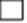 ZALEGAM  NIE ZALEGAM  z wypłacaniem w terminie wynagrodzeń pracownikom oraz z opłacaniem składek ZUS , US oraz FP i FGŚP;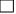 ZOSTAŁEM NIE ZOSTAŁEM w okresie 365 dni przed dniem złożenia wniosku ukarany lub skazany prawomocnym wyrokiem za naruszenie przepisów prawa pracy oraz objęty postepowaniem dotyczącym naruszenia przepisów prawa pracy;ZAPOZNAŁEM SIĘ z REGULAMINEM  dotyczącym organizacji staży obowiązującym w Powiatowym Urzędzie Pracy w Chrzanowie;ZAPOZNAŁEM SIĘ i SPEŁNIAM WARUNKI  określone w rozporządzeniu w sprawie szczegółowych warunków odbywania staży przez bezrobotnych;PRZYJMUJĘ DO WIADOMOŚCI , iż PUP w Chrzanowie zastrzega możliwość żądania dokumentów, mających na celu potwierdzenie danych zawartych we wniosku;zawarcie umowy o skierowanie bezrobotnego do odbycia stażu nie spowoduje, iż proponowany opiekun stażysty będzie pełnić funkcję opiekuna dla więcej niż 3 stażystów. Oświadczam, że informacje podane przeze mnie we wniosku 
oraz załącznikach są zgodne ze stanem faktycznym i prawnym ZAŁĄCZNIKI DO WNIOSKU:kserokopia pełnomocnictwa lub pisemne upoważnienie dla osoby, która będzie zawierała umowę w imieniu wnioskodawcy;program stażu (zał.nr 1);klauzula informacyjna (zał.nr 2);w przypadku gdy wnioskodawcą jest osoba fizyczna prowadząca działalność w zakresie produkcji roślinnej lub zwierzęcej lub prowadząca dział specjalny produkcji rolnej (zał.nr 3);kserokopie dokumentu lub oświadczenie potwierdzające łączną powierzchnię i stan prawny posiadanego gospodarstwa rolnego (akt notarialny, inne);(zał.nr 1 do wniosku)PROGRAM STAŻU DLA BEZROBOTNEGO SKIEROWANEGO DO ODBYCIA STAŻU opis i zakres zadań zawodowych wykonywanych przez bezrobotnego w okresie odbywania stażu;Osoba bezrobotna uzyska UMIEJĘTNOŚCI  lub KWALIFIKACJE ZAWODOWE  do wykonywania pracy w.w zawodzie, które po zakończeniu stażu zostaną potwierdzone przez organizatora sporządzoną opinią zawierającą informację o zadaniach realizowanych przez bezrobotnego i umiejętnościach praktycznych pozyskanych w trakcie stażu.imię i nazwisko oraz stanowisko opiekuna: Zmiana programu stażu może nastąpić wyłącznie w formie pisemnej w postaci aneksu do umowy (w przypadku kilku stanowisk należy sporządzić odrębny program stażu)(zał.nr 2 do wniosku)KLAUZULA INFORMACYJNAWypełniając postanowienia określone w art. 13 ust. 1 i 2 Rozporządzenia Parlamentu Europejskiego i Rady (UE) 2016/679 z dnia 27 kwietnia 2016 r. w sprawie ochrony osób fizycznych w związku z przetwarzaniem danych osobowych i w sprawie swobodnego przepływu takich danych oraz uchyleniu dyrektywy 95/46/WE (ogólne rozporządzenie o ochronie danych osobowych) informuje się, że:Administratorem państwa danych osobowych jest PUP w Chrzanowie, ul. Słowackiego 8, 32-500 Chrzanów, tel. 32 753 38 00,fax 32/753 38 99, e-mail: krch@praca.gov.pl;Administrator zgodnie z art. 37 ust. 1 Rozporządzenia Parlamentu Europejskiego i Rady (UE) 2016/679 z dnia 27 kwietnia 2016 r. w sprawie ochrony osób fizycznych w związku z przetwarzaniem danych osobowych i w sprawie swobodnego przepływu takich danych oraz uchylenia dyrektywy 95/46/WE (ogólne rozporządzenie o ochronie danych) wyznaczył inspektora ochrony danych. Inspektorem danych osobowych jest Pani Ewelina Górecka. Kontakt z inspektorem ochrony danych jest możliwy poprzez adres email: egorecka@chrzanow.praca.gov.pl;Dane osobowe będą przetwarzane na podstawie ustawy z dnia 20 kwietnia 2004 r. o promocji zatrudnienia i instytucjach rynku pracy (tekst jednolity Dz.U. 2023, poz. 735 z póź. zm.) w celu organizacji stażu;Dane osobowe mogą zostać udostępnione wyłącznie podmiotom upoważnionym na podstawie przepisów prawa;Dane osobowe będą przechowywane przez okres 5 lat od zamknięcia sprawy;Przysługuje Państwu prawo dostępu do swoich danych osobowych, ich sprostowania, usunięcia lub ograniczenia przetwarzania oraz prawo do wniesienia sprzeciwu wobec przetwarzania;Przysługuje Państwu wniesienie skargi do organu nadzorczego;Podanie danych osobowych jest wymogiem ustawowym. Niepodanie danych uniemożliwi realizację celu, o którym mowa w pkt.3;Państwa dane nie będą podlegały zautomatyzowanemu podejmowaniu decyzji.Zapoznałem(am) się  z klauzulą o ochronie danych osobowych.(zał.nr 3 do wniosku) oświadczenie o podleganiu ubezpieczeniu społecznemu rolników oraz o nadanym numerze identyfikacyjnym gospodarstwa oraz oświadczenie potwierdzające prowadzenie działów specjalnych produkcji rolnej oraz o podleganiu ubezpieczeniu społecznemu rolników                                      dotyczy , nie dotyczy OŚWIADCZAM, że:1.jestem , nie jestem   pełnoletnią osobą fizyczną, zamieszkującą i prowadzącą na terytorium Rzeczypospolitej Polskiej, osobiście i na własny rachunek, działalność w zakresie produkcji roślinnej lub zwierzęcej, w tym ogrodniczej, sadowniczej, pszczelarskiej i rybnej, w pozostającym w jej posiadaniu gospodarstwie rolnym obejmującym obszar użytków rolnych o powierzchni przekraczającej 2 ha przeliczeniowe;2.jestem , nie jestem  rolniczą spółdzielnią produkcyjną;                                                                                                                                                                                                                     3.podlegam , nie podlegam  ubezpieczeniu społecznemu rolników;4.zalegam , nie zalegam  z opłatami KRUS, US;5.prowadzę , nie prowadzę  dział specjalny produkcji rolnej, o którym mowa w ustawie  z dnia 20 grudnia 1990 roku o ubezpieczeniu społecznym rolników;6.numer identyfikacyjny gospodarstwa w ramach „Krajowego systemu ewidencji producentów, ewidencji gospodarstw rolnych oraz ewidencji wniosków o przyznanie płatności”Pełnoletnia osoba fizyczna, zamieszkująca i prowadząca na terytorium RP, osobiście i na własny rachunek, działalność w zakresie produkcji roślinnej lub zwierzęcej, w tym ogrodniczej, sadowniczej, pszczelarskiej, i rybnej, w pozostającym w jej posiadaniu gospodarstwie rolnym obejmującym obszar użytków rolnych o powierzchni 2 ha przeliczeniowe lub prowadząca dział specjalny produkcji rolnej, o którym mowa w ustawie  z dnia 20 grudnia 1990 roku o ubezpieczeniu społecznym rolników *   Nr wniosku ………………………………………….Pieczęć wnioskodawcy pieczęć Powiatowego Urzędu Pracy 
w Chrzanowie nazwa firmy lub imię i nazwisko oraz adres siedziby i miejsca  prowadzenia działalności (pieczęć)NIPREGONnr telefonuadres e-mailforma prawna prowadzonej działalnościpodstawowy rodzaj działalności WG PKD/EKDdata rozpoczęcia działalnościliczba osób zatrudnionych u wnioskodawcy na dzień złożenia wnioskuw przeliczeniu na pełny wymiar czasu pracy (nie wliczamy właścicieli, osóbwykonujących pracę w ramach umowy zlecenia, umowy o dzieło, praktykantów)imię i nazwiskostanowisko nr telefonuwnioskuję o organizację stażu dla (liczba osób) Liczba osób: …………………………………………………………….nazwa stanowiska pracy stażysty oraz nazwa, stanowiska, zawodu lub specjalności (zgodnie z klasyfikacją zawodów i specjalności dla potrzeb rynku pracy)kod zawodu:……………………………………………..nazwa zawodu:………………………………………….stanowisko:………………………………………………proponowany okres odbywania stażu w miesiącach:nie krótszy niż 3 miesiące inny  WPISZ JAKI …………………………………...Wymagania dotyczące predyspozycji psychofizycznych i zdrowotnych niezbędnych do podjęcia stażu (zgodne z proponowanym zawodem lub specjalnością), poziomu wykształcenia oraz minimalnych kwalifikacji do podjęcia stażu przez bezrobotnegoPoziom wykształcenia osoby bezrobotnej:  ……………………………………………………………Minimalne kwalifikacje:  ……………………………………………………………Wymagane predyspozycje psychofizyczne i zdrowotne (np. dobry wzrok, słuch, zręczność, wysoka kultura osobista, kreatywność, komunikatywność, inne):……………………………… ……………………………………………………………Umiejętności: (np. obsługa urządzeń biurowych, znajomość języków, inne): …………………………………………………………………………………………Wymagane badania lekarskie: (np. praca na wysokości, badania sanepidowskie, praca przy komputerze, inne): …………………………………….…………………………………………………………………………………………………………………………proponowane godziny pracy (czas pracy stażysty nie może przekroczyć 8 godzin na dobę, 40 godzin tygodniowo)Jedna zmiana: od…………do…………………………  Dwie zmiany: od………do…… od…………do………Inne: …………………………………………………….Zmianowość,(inne)TAK  NIE Proszę o wyrażenie zgody na pracę w systemie zmianowym, (inne) (uzasadnienie)……………………………………………………………………………….. …………………………………………………………..…………………………………………………………..pracujące dni w tygodniu……………………………….…………………………..dane kandydata na staż (imię i nazwisko i data urodzenia)……………………………….…………………………..stopień pokrewieństwa (jeśli tak wskazać jaki)tak   jaki ……………………………………………..nie   nie dotyczy  inny kandydatTAK  NIE dokładny adres miejsca odbywania stażu wynikający z dokumentacji rejestrującej tj. CEIDG, KRS lub innego dokumentu…………………………………………………………………………………………………………………………adres do korespondencjij.w. inny …………………………………………………..czy działalność jest zarejestrowana pod wskazanym adresemTAK NIE  czy lokal jest wynajmowany pod prowadzenie działalności na podstawie zawartej umowy z wynajmującymTAK  NIE  czy miejsce stażu znajduje się w miejscu zamieszkania wnioskodawcy TAK  uzasadnij: …………………………………….…………………………………………………………..NIE   czy spełnione są warunki do odbywania stażu)TAK NIE   ADNOTACJE URZĘDU PRACY(wypełnia ROK)Ofpr……………………………………………………….Stpr……………………………………………………….WnSTAŻ…………………………………………………Pracownik przyjmujący ofertę: (wypełnia RRPRP)liczba przyznanych miejsc staży: ……………………..źródło finansowania:…………………………………….okres odbywania stażu:…………………………………imię i nazwisko kandydata: …………………………….(wypełnia ROK)Data przyjęcia oferty ……………………………………(pieczęć):Pracownik realizujący ofertę: Data zamknięcia oferty ………………………………..(pieczęć):imię, nazwisko oraz stanowisko opiekuna stażystyliczba stażystów znajdujących się pod opieką wskazanego opiekuna na dzień złożenia wnioskuliczba osób odbywających staż na dzień złożenia wnioskuliczba osób przyjętych na staż w okresie ostatnich 12 miesięcy w ramach umów zawartych z PUP w Chrzanowieliczba osób odbywających staż w ramach umów zawartych z innymi urzędami pracy, wskazać jaki UPliczba osób zatrudnionych po ukończeniu stażu (dotyczy tylko umów zawartych z PUP Chrzanów)liczba osóbrodzaj umowy (zlecenie, o pracę, inna)okres czasu zatrudnienia w miesiącach (min. 1m-c tj. 30dni)wymiar czasu pracy (1/2 etatu, 1/1 etat, inny)miejscowość i datapodpis i pieczęć wnioskodawcy lub osoby uprawnianej do podpisupodpis i pieczęć wnioskodawcy lub osoby uprawnianej do podpisuu organizatora (pieczęć):w komórce organizacyjnej:na stanowisku, w zawodzie lub specjalności :(zgodnie z klasyfikacją zawodów i specjalności dla potrzeb rynku pracy)imię i nazwisko:………………………… stanowisko opiekuna: ……………………………………….Pieczęć Powiatowego Urzędu Pracy w Chrzanowiepieczęć i podpis wnioskodawcy lub osoby uprawnianej do podpisuCzytelny podpis wnioskodawcy lub osoby uprawnianej do podpisunumer identyfikacyjny gospodarstwa ……………………………………………………………………..miejscowość i datapodpis i pieczęć wnioskodawcy lub osoby uprawnianej do podpisu